GOVERNO DO ESTADO DE SÃO PAULO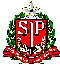 SECRETARIA DE ESTADO DA EDUCAÇÃODIRETORIA DE ENSINO REGIÃO SÃO JOÃO DA BOA VISTANÚCLEO PEDAGÓGICOComunicado Retirada da 1ª ADCConforme Boletim COPED nº 288, ano VI, de 10 a 14 de junho de 2019, os cadernos de provas da Avaliação Diagnóstica Complementar (ADC), 1ª (primeira) Edição - Primeiro Semestre de 2019 deverão ser retirados pelas unidades escolares na Diretoria de Ensino, impreterivelmente, no dia 19 de junho (hoje), no período das 13h às 17h30min.Lembramos o endereço da Diretoria de Ensino, Rua Getúlio Vargas, 507, centro, São João da Boa Vista.Núcleo PedagógicoDER – São João da Boa Vista